s-zr-205/277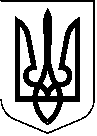 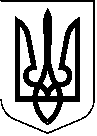 МИКОЛАЇВСЬКА МІСЬКА РАДА РІШЕННЯвід	  Миколаїв	№Про внесення зміни до рішення міської ради від 31.07.2023 № 22/60 «Про надання у власність громадянці Іскаковій Галині Степанівні земельної ділянки (кадастровий  номер  4810136300:11:025:0009) для будівництва та обслуговування житлового будинку, господарських будівель і споруд (присадибна ділянка) по вул. Набережній, 7а (Велика Корениха) в Заводському районі м. Миколаєва (забудована земельна ділянка)»Розглянувши звернення громадянки Іскакової Галини Іванівни, дозвільну справу від 03.12.2021 № 23001-000547752-007-01, у зв’язку з необхідністю уточнення по батькові заявника, містобудівну документацію м. Миколаєва, наявну земельно-кадастрову інформацію, рекомендації постійної комісії міської ради з питань екології, природокористування, просторового розвитку, містобудування, архітектури і будівництва, регулювання земельних відносин, керуючись Конституцією України, Земельним кодексом України, Законами України «Про землеустрій», «Про місцеве самоврядування в Україні», міська радаВИРІШИЛА:1. Внести зміну до рішення Миколаївської міської ради від 31.07.2023 № 22/60  «Про надання у власність громадянці Іскаковій Галині Степанівні земельної ділянки (кадастровий  номер  4810136300:11:025:0009) для будівництва та обслуговування житлового будинку, господарських будівель і споруд (присадибна ділянка) по вул. Набережній, 7а (Велика Корениха) в Заводському районі м. Миколаєва (забудована земельна ділянка)»:- у назві та тексті рішення по батькові «Степанівна» замінити на по батькові «Іванівна» у відповідних відмінках.Підстава: дозвільна справа громадянки Іскакової Галини Іванівни від 03.12.2021 № 23001-000547752-007-01, паспорт громадянина України ЕР 060579, виданий 11.07.2002 Заводським РВ ММУ УМВС України в Миколаївській області.2. Контроль за виконанням даного рішення покласти на постійну комісію міської ради з питань екології, природокористування, просторового розвитку, містобудування, архітектури і будівництва, регулювання земельних відносин (Нестеренко), заступника міського голови Андрієнка Ю.Г.Міський голова	  О. СЄНКЕВИЧ